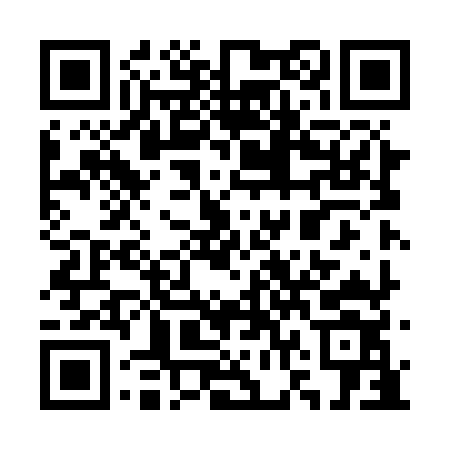 Prayer times for Lee Settlement, New Brunswick, CanadaMon 1 Jul 2024 - Wed 31 Jul 2024High Latitude Method: Angle Based RulePrayer Calculation Method: Islamic Society of North AmericaAsar Calculation Method: HanafiPrayer times provided by https://www.salahtimes.comDateDayFajrSunriseDhuhrAsrMaghribIsha1Mon3:475:441:316:549:1911:152Tue3:485:441:316:549:1811:153Wed3:495:451:326:549:1811:144Thu3:505:461:326:549:1811:135Fri3:515:461:326:549:1711:126Sat3:525:471:326:539:1711:127Sun3:535:481:326:539:1711:118Mon3:555:481:326:539:1611:109Tue3:565:491:336:539:1611:0910Wed3:575:501:336:539:1511:0811Thu3:585:511:336:529:1411:0712Fri4:005:521:336:529:1411:0513Sat4:015:531:336:529:1311:0414Sun4:035:541:336:519:1211:0315Mon4:045:541:336:519:1211:0216Tue4:065:551:336:519:1111:0017Wed4:075:561:336:509:1010:5918Thu4:095:571:346:509:0910:5719Fri4:105:581:346:499:0810:5620Sat4:125:591:346:499:0710:5521Sun4:146:001:346:489:0710:5322Mon4:156:011:346:489:0610:5123Tue4:176:021:346:479:0510:5024Wed4:196:041:346:479:0310:4825Thu4:206:051:346:469:0210:4626Fri4:226:061:346:459:0110:4527Sat4:246:071:346:459:0010:4328Sun4:256:081:346:448:5910:4129Mon4:276:091:346:438:5810:3930Tue4:296:101:346:438:5710:3831Wed4:306:111:346:428:5510:36